МПКУТВЕРЖДАЮ:Директор ГПОУ ЯО Мышкинского политехнического колледжа                                     Т.А.Кошелева 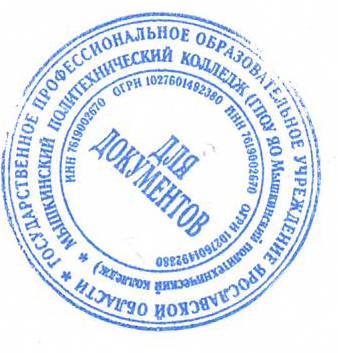 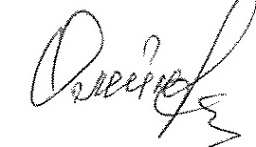 «30»  августа 2021 г. Приказ№_____от 30 августа 2021 года                                                               РАБОЧАЯ ПРОГРАММА основной профессиональной образовательной программы среднего профессионального образования-программы подготовки специалистов среднего звена 09.02.04 Информационные системы по отраслям «Основы алгоритмизации и программирования»Мышкин, 2021Содержание программы реализуется в процессе освоения студентами основной профессиональной образовательной программы по специальности (ям) специальности 09.02.04  Информационные системы (по отраслям) в соответствии с требованиями ФГОС СПО третьего поколения.Организация разработчик: ГПОУ ЯО Мышкинский политехнический  колледжРазработчик: преподаватель Кульбачинская М.В.СОДЕРЖАНИЕ1. паспорт Рабочей  ПРОГРАММЫ УЧЕБНОЙ ДИСЦИПЛИНЫОСНОВЫ АЛГОРИТМИЗАЦИИ И ПРОГРАММИРОВАНИЯ1.1. Область применения программыРабочая программа учебной дисциплины является частью основной профессиональной образовательной программы в соответствии с ФГОС по специальности СПО 09.02.04  Информационные системы (по отраслям)(базовой подготовки).Рабочая  программа учебной дисциплины может быть использована в профессиональной подготовке работников в области разработки программного обеспечения при наличии среднего (полного) общего образования. Опыт работы не требуется.1.2. Место дисциплины в структуре основной профессиональной образовательной программы: профессиональный цикл (общепрофессиональные дисциплины)1.3. Цели и задачи дисциплины – требования к результатам освоения дисциплины:В результате освоения дисциплины обучающийся должен уметь:использовать языки программирования, строить логически правильные и эффективные программы.В результате освоения дисциплины обучающийся должен знать:общие принципы построения алгоритмов, основные алгоритмические конструкции;понятие системы программирования;основные элементы процедурного языка программирования, структуру программы, операторы и операции, управляющие структуры, структуры данных, файлы, классы памяти;подпрограммы, составление библиотек программ;объектно-ориентированная модель программирования, понятие классов и объектов, их свойств и методов.1.4. Рекомендуемое количество часов на освоение программы дисциплины:максимальной учебной нагрузки обучающегося 258 часов, в том числе:обязательной аудиторной учебной нагрузки обучающегося - 172 часов;самостоятельной работы обучающегося - 86 часов.2. СТРУКТУРА И СОДЕРЖАНИЕ УЧЕБНОЙ ДИСЦИПЛИНЫ2.1. Объем учебной дисциплины и виды учебной работы2.2. Тематический план и содержание учебной дисциплины Основы алгоритмизации и программированияПоурочное планирование учебной дисциплины «Основы алгоритмизации и программирования»(Обязательная аудиторная учебная нагрузка 172 часа)3. условия реализации ПРИМЕРНОЙ программы дисциплины3.1. Требования к минимальному материально-техническому обеспечениюРеализация программы дисциплины требует наличия кабинета программирования и баз данных.Оборудование лаборатории и рабочих мест лаборатории: компьютеры, проектор, комплект учебно-методической документации.Технические средства обучения: программное обеспечение общего и профессионального назначения: QBasic, Pascal,  Borland C++, Visual Studio 3.2. Информационное обеспечение обученияПеречень рекомендуемых учебных изданий, Интернет-ресурсов, дополнительной литературыОсновные источники:Семакин И.Г., Шестаков А.П. Основы алгоритмизации и программирования: Учебник для сред. проф. образования / И.Г. Семакин, А.П. Шестаков. — М.: Издательский центр "Академия", 2010. — 400 с. (Допущено Министерством образования и науки Российской Федерации)Рапаков Г.Г., Ржеуцкая С.Ю. Программирование на языке Pascal. – СПб.: БХВ-Петербург, 2005. – 480 с.: ил.Пахомов Б.И. C/C++ и MS Visual C++ 2010 для начинающих. – СПб.: БХВ-Петербург, 2009. – 624 с.Дополнительные источники: Культин Н. Программирование в Turbo Pascal 7.0 и Delphi. / Н. Б. Культин. 3-е изд, перер и доп. - СПб.: БХВ-Петербург, 2009. - 400 с. Культин Н.Б. Turbo Pascal в задачах и примерах – СПб.: БХВ – Санкт-Петербург, 2010. – 256 с.Попов В.Б. Turbo Pascal для школьников: Учеб. пособие. - 3-е изд., доп.  – М.: Финансы и статистика, 2010. – 352 с.Профильные периодические издания:ИнформатикаИнформатика и образованиеСпециализированные порталы:http://www.intuit.ruhttp://habrahabr.ru/blogs/programming/4. Контроль и оценка результатов освоения ДисциплиныКонтроль и оценка результатов освоения дисциплины осуществляется преподавателем в процессе проведения практических занятий и лабораторных работ, тестирования, а также выполнения обучающимися индивидуальных заданий, проектов, исследований.стр.ПАСПОРТ РАБОЧЕЙ ПРОГРАММЫ УЧЕБНОЙ ДИСЦИПЛИНЫ4СТРУКТУРА и содержание УЧЕБНОЙ ДИСЦИПЛИНЫ5условия реализации РАБОЧЕЙ программы учебной дисциплины11Контроль и оценка результатов Освоения учебной дисциплины12Вид учебной работыОбъем часовМаксимальная учебная нагрузка (всего)258Обязательная аудиторная учебная нагрузка (всего) 172в том числе:     лабораторные занятия     практические занятия     контрольные работы6     курсовая работа (проект)-Самостоятельная работа обучающегося (всего)86Итоговая аттестация в форме экзамена     Итоговая аттестация в форме экзамена     Наименование разделов и темСодержание учебного материала, лабораторные и практические работы, самостоятельная работа обучающихся, курсовая работ (проект) (если предусмотрены)Объем часовУровень освоения1234Раздел 1.Введение в программирование28Тема 1.1.Основы алгоритмизацииСодержание учебного материала14Тема 1.1.Основы алгоритмизацииАлгоритмы. Свойства алгоритмов. Способы описания алгоритмов. Основные конструкции алгоритмического языка: линейный алгоритм, ветвление, цикл.21-2Тема 1.1.Основы алгоритмизацииЛабораторные работы6Тема 1.1.Основы алгоритмизацииСоставление алгоритмов линейной структуры6Тема 1.1.Основы алгоритмизацииСоставление алгоритмов разветвляющейся структуры6Тема 1.1.Основы алгоритмизацииСоставление алгоритмов циклической структуры6Тема 1.1.Основы алгоритмизацииПрактические занятия4Тема 1.1.Основы алгоритмизацииРешение задач. Составление алгоритмов.4Тема 1.1.Основы алгоритмизацииСамостоятельная работа обучающихся2Тема 1.1.Основы алгоритмизацииИстория развития термина алгоритм2Тема 1.2.Языки программированияСодержание учебного материала8Тема 1.2.Языки программированияРазвитие языков программирования. Обзор языков программирования. Области применения языков программирования. Стандарты языков программирования. Среда проектирования. Компиляторы и интерпретаторы. 41Тема 1.2.Языки программированияЖизненный цикл программы. Программа. Программный продукт и его характеристики. Основные этапы решения задач на компьютере.41Тема 1.2.Языки программированияСамостоятельная работа обучающихся4Тема 1.2.Языки программированияЭволюция языков программирования4Тема 1.2.Языки программированияКлассификация программного обеспечения ПК4Тема 1.3.Типы данныхСодержание учебного материала6Тема 1.3.Типы данныхПеременные и константы. Объявление объектов данных. Внутренне представление данных в памяти компьютера.42Тема 1.3.Типы данныхТипы данных. Простые типы данных. Производные типы данных. Структурированные типы данных.42Тема 1.3.Типы данныхСамостоятельная работа обучающихся2Тема 1.3.Типы данныхТипы данных, определяемые программистом. Перечисляемый и интервальный типы2Раздел 2.Основные конструкции языков программирования28ТЕМА 2.1. Операторы языка программированияСодержание учебного материала28ТЕМА 2.1. Операторы языка программированияОперации и выражения. Правила формирования и вычисления выражений. Структура программы. Ввод и вывод данных.62ТЕМА 2.1. Операторы языка программированияОператор присваивания.  Составной оператор. Условный оператор. Оператор выбора.62ТЕМА 2.1. Операторы языка программированияЦикл с постусловием. Цикл с предусловием. Цикл с параметром. Вложенные циклы.62ТЕМА 2.1. Операторы языка программированияЛабораторные работы6ТЕМА 2.1. Операторы языка программированияСоставление программ линейной структуры.6ТЕМА 2.1. Операторы языка программированияСоставление программ разветвляющейся структуры.6ТЕМА 2.1. Операторы языка программированияСоставление программ циклической структуры6ТЕМА 2.1. Операторы языка программированияПрактические занятия6ТЕМА 2.1. Операторы языка программированияРешение задач. Составление программ6ТЕМА 2.1. Операторы языка программированияКонтрольная работа2ТЕМА 2.1. Операторы языка программированияСоставление программ линейной, разветвляющейся и циклической структуры2ТЕМА 2.1. Операторы языка программированияСамостоятельная работа обучающихся8ТЕМА 2.1. Операторы языка программированияФорматы вывода8ТЕМА 2.1. Операторы языка программированияОбработка переполнения8ТЕМА 2.1. Операторы языка программированияВыделение цифр числа8ТЕМА 2.1. Операторы языка программированияФормирование числовых последовательностей8Раздел 3.Структурное и модульное программирование47Тема 3.1. Процедуры и функцииСодержание учебного материала18Тема 3.1. Процедуры и функцииОбщие сведения о подпрограммах. Определение и вызов подпрограмм. Область видимости и время жизни переменной. Механизм передачи параметров. 42Тема 3.1. Процедуры и функцииРекурсия. Программирование рекурсивных алгоритмов.42Тема 3.1. Процедуры и функцииЛабораторные работы6Тема 3.1. Процедуры и функцииОрганизация процедур. Использование процедур.6Тема 3.1. Процедуры и функцииОрганизация функций. Использование функций.6Тема 3.1. Процедуры и функцииПрименение рекурсивных функций6Тема 3.1. Процедуры и функцииПрактические занятия4Тема 3.1. Процедуры и функцииРешение задач. Составление программ4Тема 3.1. Процедуры и функцииСамостоятельная работа обучающихся4Тема 3.1. Процедуры и функцииДополнительные сведения о процедурах и функциях4Тема 3.2. Структуризация в программированииСодержание учебного материала6Тема 3.2. Структуризация в программированииОсновы структурного программирования. Методы структурного программирования.21-2Тема 3.2. Структуризация в программированииСамостоятельная работа обучающихся4Тема 3.2. Структуризация в программированииСтили структурного программирования. Разработка программы4Тема 3.3. Модульное  программированиеСодержание учебного материала23Тема 3.3. Модульное  программированиеМодульное программирование. Понятие модуля Структура модуля. Компиляция и компоновка программы.42-3Тема 3.3. Модульное  программированиеСтандартные модули.42Тема 3.3. Модульное  программированиеЛабораторные работы4Тема 3.3. Модульное  программированиеПрограммирование модуля.4Тема 3.3. Модульное  программированиеСоздание библиотеки подпрограмм.4Тема 3.3. Модульное  программированиеПрактические занятия4Тема 3.3. Модульное  программированиеРешение задач. Составление программ4Тема 3.3. Модульное  программированиеКонтрольная работа2Тема 3.3. Модульное  программированиеМодульное программирование2Тема 3.3. Модульное  программированиеСамостоятельная работа выполнение индивидуального проектного задания по теме «Модульное программирование»9Раздел 4.Структуры данных74Тема 4.1. Массивы Содержание учебного материала14Тема 4.1. Массивы Объявление массива. Инициализация. Действия над массивами. Заполнение массива данными. Вывод элементов массива. 22Тема 4.1. Массивы Обработка массива. Удаление и вставка элементов в массив.22Тема 4.1. Массивы Лабораторные работы2Тема 4.1. Массивы Обработка одномерных массивов.2Тема 4.1. Массивы Обработка двухмерных массивов.2Тема 4.1. Массивы Практические занятия4Тема 4.1. Массивы Решение задач. Составление программ4Тема 4.1. Массивы Самостоятельная работа обучающихся6Тема 4.1. Массивы Открытый массив. Сортировка массива.6Тема 4.2. Строки Содержание учебного материала10Тема 4.2. Строки Символьный и строковый типы. Объявление типов. Поиск, удаление, замена и добавление символов в строке. Операции со строками. 22Тема 4.2. Строки Стандартные функции и процедуры для работы со строками.22Тема 4.2. Строки Лабораторные работы2Тема 4.2. Строки Работа со строковыми переменными.2Тема 4.2. Строки Использование стандартных функций и процедур для работы со строками.2Тема 4.2. Строки Практические занятия2Тема 4.2. Строки Решение задач. Составление программ2Тема 4.2. Строки Самостоятельная работа обучающихся4Тема 4.2. Строки Выполнение домашних заданий по теме 4.2.4Тема 4.3. МножестваСодержание учебного материала8Тема 4.3. МножестваПонятие множества. Объявление множества. Операции над множествами.22Тема 4.3. МножестваЛабораторные работы2Тема 4.3. МножестваРабота с данными типа множество.2Тема 4.3. МножестваПрактические занятия2Тема 4.3. МножестваРешение задач. Составление программ2Тема 4.3. МножестваСамостоятельная работа обучающихся2Тема 4.3. МножестваПроцедуры при работе со множествами2Тема 4.4. Записи Содержание учебного материала6Тема 4.4. Записи Определение типа запись. Правила работы с записями22Тема 4.4. Записи Практические занятия2Тема 4.4. Записи Решение задач. Составление программ2Тема 4.4. Записи Самостоятельная работа обучающихся2Тема 4.4. Записи Записи с вариантами2Тема 4.5. ФайлыСодержание учебного материала20Тема 4.5. ФайлыТипы файлов. Организация доступа к файлам. Файлы последовательного доступа. Открытие и закрытие файла последовательного доступа. Запись в файл и чтение из файла последовательного доступа.62Тема 4.5. ФайлыФайлы произвольного доступа. Порядок работы с файлами произвольного доступа. Создание структуры записи. Открытие и закрытие файла произвольного доступа. Запись и считывание из файла произвольного доступа. Использование файла произвольного доступа.62Тема 4.5. ФайлыСтандартные процедуры и функции для файлов разного типа.62Тема 4.5. ФайлыЛабораторные работы3Тема 4.5. ФайлыРабота с файлом последовательного доступа.3Тема 4.5. ФайлыРабота с файлом произвольного доступа.3Тема 4.5. ФайлыРазработка программ с чтением и записью файлов разных типов.3Тема 4.5. ФайлыПрактические занятия3Тема 4.5. ФайлыРешение задач. Составление программ3Тема 4.5. ФайлыСамостоятельная работа выполнение индивидуального проектного задания по теме «Файлы»8Тема 4.6. УказателиСодержание учебного материала16Тема 4.6. УказателиУказатели. Описание указателей. Основные понятия и применение динамически распределяемой памяти. Создание и удаление динамических переменных. 22Тема 4.6. УказателиСтруктуры данных на основе указателей.22Тема 4.6. УказателиЛабораторные работы2Тема 4.6. УказателиИспользование указателей для организации связанных списков.2Тема 4.6. УказателиПрактические занятия4Тема 4.6. УказателиРешение задач. Составление программ4Тема 4.6. УказателиСамостоятельная работа обучающихся8Тема 4.6. УказателиВыполнение домашних заданий по теме «Структуры данных на основе указателей»8Раздел 5.Объектно-ориентированное программирование81Тема 5.1 Основные принципы объектно-ориентированного программирования (ООП)Содержание учебного материала6Тема 5.1 Основные принципы объектно-ориентированного программирования (ООП)История развития ООП. Базовые понятия ООП: объект,  его свойства и методы, класс, интерфейс. Основные принципы ООП: инкапсуляция, наследование, полиморфизм. 41-2Тема 5.1 Основные принципы объектно-ориентированного программирования (ООП)Событийно-управляемая модель программирования. Компонентно-ориентированный подход. Классы объектов. Компоненты и их свойства.41-2Тема 5.1 Основные принципы объектно-ориентированного программирования (ООП)Самостоятельная работа обучающихся2Тема 5.1 Основные принципы объектно-ориентированного программирования (ООП)Применение ООП2Тема 5.2 Интегрированная среда разработчикаСодержание учебного материала10Тема 5.2 Интегрированная среда разработчикаТребования к аппаратным и программным средствам интегрированной среды разработчика. Интерфейс среды разработчика: характеристика, основные окна, инструменты, объекты. Форма и размещение на ней управляющих элементов. Панель компонентов и их свойства. Окно кода проекта. Состав и характеристика проекта. Выполнение проекта. Настройка среды и параметров проекта.22Тема 5.2 Интегрированная среда разработчикаЛабораторные работы2Тема 5.2 Интегрированная среда разработчикаИзучение интегрированной среды разработчика. 2Тема 5.2 Интегрированная среда разработчикаПрактические занятия2Тема 5.2 Интегрированная среда разработчикаРешение задач. Создание простого проекта2Тема 5.2 Интегрированная среда разработчикаСамостоятельная работа обучающихся4Тема 5.2 Интегрированная среда разработчикаИзучение компонентов приложения4Тема 5.3 Этапы разработки приложенияСодержание учебного материала10Тема 5.3 Этапы разработки приложенияПроектирование объектно-ориентированного приложения. Создание интерфейса пользователя. Программирование приложения. Тестирование, отладка приложения. Создание документации.22Тема 5.3 Этапы разработки приложенияПрактические занятия2Тема 5.3 Этапы разработки приложенияРешение задач. Создание проектов2Тема 5.3 Этапы разработки приложенияСамостоятельная работа обучающихся6Тема 5.3 Этапы разработки приложенияРазработка интерфейса пользователя. Рекомендации и методы.6Тема 5.4 Иерархия классов Содержание учебного материала20Тема 5.4 Иерархия классов Классы объектно-ориентированного языка программирования: виды,  назначение, свойства, методы, события. Объявление класса, свойств и методов экземпляра класса..42-3Тема 5.4 Иерархия классов Наследование. Перегрузка методов42-3Тема 5.4 Иерархия классов Лабораторные работы4Тема 5.4 Иерархия классов Объявление класса, создание экземпляров класса.4Тема 5.4 Иерархия классов Создание наследованного класса. 4Тема 5.4 Иерархия классов Перегрузка методов.4Тема 5.4 Иерархия классов Практические занятия6Тема 5.4 Иерархия классов Решение задач. Создание проектов6Тема 5.4 Иерархия классов Контрольная работа2Тема 5.4 Иерархия классов Объектно-ориентированное программирование2Тема 5.4 Иерархия классов Самостоятельная работа обучающихся4Тема 5.4 Иерархия классов Выполнение домашних заданий по теме 5.4.4Тема 5.5. Визуальное событийно-управляемое программированиеСодержание учебного материала21Тема 5.5. Визуальное событийно-управляемое программированиеОсновные компоненты (элементы управления) интегрированной среды разработки, их состав и назначение. Дополнительные элементы управления. Свойства компонентов (элементов управления). Виды свойств. Синтаксис определения свойств. Категория свойств. Назначение свойств и их влияние на результат. Управление объектом через свойства.42Тема 5.5. Визуальное событийно-управляемое программированиеСобытия компонентов (элементов управления), их сущность и назначение. Создание процедур на основе событий. Процедуры, определенные пользователем: синтаксис, передача аргументов. Вызов событий42Тема 5.5. Визуальное событийно-управляемое программированиеЛабораторные работы7Тема 5.5. Визуальное событийно-управляемое программированиеСоздание проекта с использованием кнопочных компонентов.7Тема 5.5. Визуальное событийно-управляемое программированиеСоздание проекта с использованием компонентов для работы с текстом.7Тема 5.5. Визуальное событийно-управляемое программированиеСоздание проекта с использованием компонентов ввода и отображения чисел, дат и времени.7Тема 5.5. Визуальное событийно-управляемое программированиеСоздание проекта с использованием компонентов стандартных диалогов  и системы меню.7Тема 5.5. Визуальное событийно-управляемое программированиеПрактические занятия8Тема 5.5. Визуальное событийно-управляемое программированиеРешение задач. Создание проектов8Тема 5.5. Визуальное событийно-управляемое программированиеСамостоятельная работа выполнение индивидуального проектного задания по теме «Визуальное событийно-управляемое программирование»2Тема 5.6. Разработка оконного приложенияСодержание учебного материала14Тема 5.6. Разработка оконного приложенияРазработка функционального интерфейса приложения. Создание интерфейса приложения. Разработка функциональной схемы работы приложения. 42Тема 5.6. Разработка оконного приложенияСоздание процедур обработки событий. Компиляция и запуск приложения.42Тема 5.6. Разработка оконного приложенияЛабораторные работы3Тема 5.6. Разработка оконного приложенияРазработка оконного приложения. 3Тема 5.6. Разработка оконного приложенияРазработка оконного приложения с несколькими формами.3Тема 5.6. Разработка оконного приложенияПрактические занятия2Тема 5.6. Разработка оконного приложенияРешение задач. Создание проектов2Тема 5.6. Разработка оконного приложенияСамостоятельная работа выполнение индивидуального проектного задания по теме «Разработка оконного приложения»5Всего:Всего:258№ ур.Тематическое содержаниеСамостоятельная работаРаздел 1 Введение в программирование(20 ч.)Тема 1.1 Основы алгоритмизации (12 ч.)Раздел 1 Введение в программирование(20 ч.)Тема 1.1 Основы алгоритмизации (12 ч.)Раздел 1 Введение в программирование(20 ч.)Тема 1.1 Основы алгоритмизации (12 ч.)1-2Алгоритмы. Свойства алгоритмов. Способы описания алгоритмов. Основные конструкции алгоритмического языка: линейный алгоритм, ветвление, цикл.Подготовить развернутый ответ на тему История развития термина АЛГОРИТМ3-4Лаб. Составление алгоритмов линейной структурыПодготовить развернутый ответ на тему История развития термина АЛГОРИТМ5-6Лаб. Составление алгоритмов разветвляющейся структурыПодготовить развернутый ответ на тему История развития термина АЛГОРИТМ7-8Лаб. Составление алгоритмов циклической структурыПодготовить развернутый ответ на тему История развития термина АЛГОРИТМ9-10Решение задач. Составление алгоритмов.Подготовить развернутый ответ на тему История развития термина АЛГОРИТМ11-12Расчёты по алгоритмамПодготовить развернутый ответ на тему История развития термина АЛГОРИТМТема 1.2 Языки программирования (4 ч.)Тема 1.2 Языки программирования (4 ч.)Тема 1.2 Языки программирования (4 ч.)13-14Развитие языков программирования. Обзор языков программирования. Области применения языков программирования. Стандарты языков программирования. Среда проектирования. Компиляторы и интерпретаторы.Эволюция языков программирования15-16Жизненный цикл программы. Программа. Программный продукт и его характеристики. Основные этапы решения задач на компьютере.Классификация программного обеспечения ПКТема 1.3 Типы данных (4 ч.)Тема 1.3 Типы данных (4 ч.)Тема 1.3 Типы данных (4 ч.)17-18Переменные и константы. Объявление объектов данных. Внутренне представление данных в памяти компьютера.Типы данных, определяемые программистом. Перечисляемый и интервальный типы19-20Типы данных. Простые типы данных. Производные типы данных. Структурированные типы данных.Раздел 2 Основные конструкции языков программирования (20 ч.)Тема 2.1 Операторы языка программирования (20 ч.)Раздел 2 Основные конструкции языков программирования (20 ч.)Тема 2.1 Операторы языка программирования (20 ч.)Раздел 2 Основные конструкции языков программирования (20 ч.)Тема 2.1 Операторы языка программирования (20 ч.)21-22Операции и выражения. Правила формирования и вычисления выражений.Форматы выводаОбработка переполненияВыделение цифр числаФормирование числовых последовательностей23-24Структура программы. Ввод и вывод данных.Форматы выводаОбработка переполненияВыделение цифр числаФормирование числовых последовательностей25-26Оператор присваивания.  Составной оператор. Условный оператор. Оператор выбора.Форматы выводаОбработка переполненияВыделение цифр числаФормирование числовых последовательностей27-28Цикл с постусловием. Цикл с предусловием. Цикл с параметром. Вложенные циклы.Форматы выводаОбработка переполненияВыделение цифр числаФормирование числовых последовательностей29-30Лаб. Составление программ линейной структуры.Форматы выводаОбработка переполненияВыделение цифр числаФормирование числовых последовательностей31-32Лаб. Составление программ разветвляющейся структурыФорматы выводаОбработка переполненияВыделение цифр числаФормирование числовых последовательностей33-34Лаб. Составление программ циклической структурыФорматы выводаОбработка переполненияВыделение цифр числаФормирование числовых последовательностей35-36Решение задач. Составление программ. Форматы выводаФорматы выводаОбработка переполненияВыделение цифр числаФормирование числовых последовательностей37-38Решение задач. Составление программ. Обработка переполненияФорматы выводаОбработка переполненияВыделение цифр числаФормирование числовых последовательностей39-40Контр. раб. Составление программ линейной, разветвляющейся и циклической структурыФорматы выводаОбработка переполненияВыделение цифр числаФормирование числовых последовательностейРаздел 3 Структурное и модульное программирование (30 ч.)Тема 3.1 Процедуры и функции (14 ч.)Раздел 3 Структурное и модульное программирование (30 ч.)Тема 3.1 Процедуры и функции (14 ч.)Раздел 3 Структурное и модульное программирование (30 ч.)Тема 3.1 Процедуры и функции (14 ч.)41-42Общие сведения о подпрограммах. Определение и вызов подпрограмм. Область видимости и время жизни переменной. Механизм передачи параметров. Дополнительные сведения о процедурах и функциях43-44Рекурсия. Программирование рекурсивных алгоритмов. Дополнительные сведения о процедурах и функциях45-46Лаб. Организация процедур. Использование процедур. Дополнительные сведения о процедурах и функциях47-48Лаб. Организация функций. Использование функций. Дополнительные сведения о процедурах и функциях49-50Лаб. Применение рекурсивных функций Дополнительные сведения о процедурах и функциях51-52Решение задач. Составление программ Дополнительные сведения о процедурах и функциях53-54Решение задач. Составление программ Дополнительные сведения о процедурах и функцияхТема 3.2. Структуризация в программировании (2 ч.)Тема 3.2. Структуризация в программировании (2 ч.)Стили структурного программирования. Разработка программы55-56Основы структурного программирования. Методы структурного программирования.Стили структурного программирования. Разработка программыТема 3.3. Модульное  программирование (14 ч.)Тема 3.3. Модульное  программирование (14 ч.)57-58Модульное программирование. Понятие модуля Структура модуля.выполнение индивидуального проектного задания по теме «Модульное программирование»59-60Компиляция и компоновка программы.выполнение индивидуального проектного задания по теме «Модульное программирование»61-62Стандартные модуливыполнение индивидуального проектного задания по теме «Модульное программирование»63-64Лаб. Программирование модуля.выполнение индивидуального проектного задания по теме «Модульное программирование»65-66Лаб. Создание библиотеки подпрограмм.67-68Решение задач. Составление программ69-70Контр. раб.  Модульное программированиеРаздел 4 Структуры данных (44 ч.)Тема 4.1 Массивы (8 ч.)Раздел 4 Структуры данных (44 ч.)Тема 4.1 Массивы (8 ч.)Раздел 4 Структуры данных (44 ч.)Тема 4.1 Массивы (8 ч.)71-72Объявление массива. Инициализация. Действия над массивами. Заполнение массива данными. Вывод элементов массива.Открытый массив. Сортировка массива73-74Обработка массива. Удаление и вставка элементов в массив.Открытый массив. Сортировка массива75-76Лаб. Обработка одномерных массивов.Открытый массив. Сортировка массива77-78Лаб. Обработка двухмерных массивов.Открытый массив. Сортировка массиваТема 4.2 Строки (6 ч.)Тема 4.2 Строки (6 ч.)Тема 4.2 Строки (6 ч.)79-80Символьный и строковый типы. Объявление типов. Поиск, удаление, замена и добавление символов в строке. Операции со строками.Выполнение домашних заданий по теме 4.2.81-82Стандартные функции и процедуры для работы со строками.Выполнение домашних заданий по теме 4.2.83-84Лаб. Использование стандартных функций и процедур для работы со строками.Выполнение домашних заданий по теме 4.2.Тема 4.3 Множества (6 ч.)Тема 4.3 Множества (6 ч.)Тема 4.3 Множества (6 ч.)85-86Понятие множества. Объявление множества.Процедуры при работе со множествами87-88Операции над множествами.Процедуры при работе со множествами89-90Лаб. Работа с данными типа множество.Процедуры при работе со множествамиТема 4.4 Записи (4 ч.)Тема 4.4 Записи (4 ч.)Тема 4.4 Записи (4 ч.)91-92Определение типа запись. Правила работы с записямиЗаписи с вариантами93-94Решение задач. Составление программЗаписи с вариантамиТема 4.5 Файлы (12 ч.)Тема 4.5 Файлы (12 ч.)Тема 4.5 Файлы (12 ч.)95-96Типы файлов. Организация доступа к файлам. Файлы последовательного доступа. Открытие и закрытие файла последовательного доступа. Запись в файл и чтение из файла последовательного доступа.выполнение индивидуального проектного задания по теме «Файлы»97-98Файлы произвольного доступа. Порядок работы с файлами произвольного доступа. Создание структуры записи. Открытие и закрытие файла произвольного доступа. Запись и считывание из файла произвольного доступа. Использование файла произвольного доступа.выполнение индивидуального проектного задания по теме «Файлы»99-100Стандартные процедуры и функции для файлов разного типа.выполнение индивидуального проектного задания по теме «Файлы»101-102Лаб. Работа с файлом последовательного доступа.выполнение индивидуального проектного задания по теме «Файлы»103-104Лаб. Работа с файлом произвольного доступа.выполнение индивидуального проектного задания по теме «Файлы»105-106Лаб. Разработка программ с чтением и записью файлов разных типов.выполнение индивидуального проектного задания по теме «Файлы»Тема 4.6 Указатели (8 ч.)Тема 4.6 Указатели (8 ч.)Тема 4.6 Указатели (8 ч.)107-108Указатели. Описание указателей. Основные понятия и применение динамически распределяемой памяти.Выполнение домашних заданий по теме «Структуры данных на основе указателей»109-110Создание и удаление динамических переменных.Выполнение домашних заданий по теме «Структуры данных на основе указателей»111-112Структуры данных на основе указателей.Выполнение домашних заданий по теме «Структуры данных на основе указателей»113-114Лаб. Использование указателей для организации связанных списков.Выполнение домашних заданий по теме «Структуры данных на основе указателей»Раздел 5 Объектно-ориентированное программирование (58 ч.)Тема 5.1 Основные принципы объектно-ориентированного программирования (ООП) (4 ч.)Раздел 5 Объектно-ориентированное программирование (58 ч.)Тема 5.1 Основные принципы объектно-ориентированного программирования (ООП) (4 ч.)Раздел 5 Объектно-ориентированное программирование (58 ч.)Тема 5.1 Основные принципы объектно-ориентированного программирования (ООП) (4 ч.)115-116История развития ООП. Базовые понятия ООП: объект,  его свойства и методы, класс, интерфейс. Основные принципы ООП: инкапсуляция, наследование, полиморфизм.Применение ООП117-118Событийно-управляемая модель программирования. Компонентно-ориентированный подход. Классы объектов. Компоненты и их свойства.Применение ООПТема 5.2 Интегрированная среда разработчика (ООП) (6 ч.)Тема 5.2 Интегрированная среда разработчика (ООП) (6 ч.)Тема 5.2 Интегрированная среда разработчика (ООП) (6 ч.)119-120Требования к аппаратным и программным средствам интегрированной среды разработчика. Интерфейс среды разработчика: характеристика, основные окна, инструменты, объекты. Форма и размещение на ней управляющих элементов. Панель компонентов и их свойства.Изучение компонентов приложения121-122Окно кода проекта. Состав и характеристика проекта. Выполнение проекта. Настройка среды и параметров проекта.Изучение компонентов приложения123-124Лаб. Изучение интегрированной среды разработчика.Изучение компонентов приложенияТема 5.3 Этапы разработки приложения (ООП) (4 ч.)Тема 5.3 Этапы разработки приложения (ООП) (4 ч.)Тема 5.3 Этапы разработки приложения (ООП) (4 ч.)125-126Проектирование объектно-ориентированного приложения. Создание интерфейса пользователя.Разработка интерфейса пользователя. Рекомендации и методы.127-128Программирование приложения. Тестирование, отладка приложения. Создание документации.Разработка интерфейса пользователя. Рекомендации и методы.Тема 5.4 Иерархия классов (ООП) (16 ч.)Тема 5.4 Иерархия классов (ООП) (16 ч.)Тема 5.4 Иерархия классов (ООП) (16 ч.)129-130Классы объектно-ориентированного языка программирования: виды,  назначение, свойства, методы, события.Выполнение домашних заданий по теме 5.4.131-132Объявление класса, свойств и методов экземпляра класса.Выполнение домашних заданий по теме 5.4.133-134Наследование. Перегрузка методовВыполнение домашних заданий по теме 5.4.135-136Лаб. Объявление класса, создание экземпляров класса.Выполнение домашних заданий по теме 5.4.137-138Лаб. Создание наследованного класса.Выполнение домашних заданий по теме 5.4.139-140Лаб. Перегрузка методов.Выполнение домашних заданий по теме 5.4.141-142Решение задач. Создание проектовВыполнение домашних заданий по теме 5.4.143-144Контр. работа. Создание классов, наследованиеВыполнение домашних заданий по теме 5.4.Тема 5.5 Визуальное событийно-управляемое программирование (19 ч.)Тема 5.5 Визуальное событийно-управляемое программирование (19 ч.)Тема 5.5 Визуальное событийно-управляемое программирование (19 ч.)145-146Основные компоненты (элементы управления) интегрированной среды разработки, их состав и назначение. Дополнительные элементы управления.выполнение индивидуального проектного задания по теме «Визуальное событийно-управляемое программирование»147-148Свойства компонентов (элементов управления). Виды свойств. Синтаксис определения свойств. Категория свойств. Назначение свойств и их влияние на результат. Управление объектом через свойства.выполнение индивидуального проектного задания по теме «Визуальное событийно-управляемое программирование»149-150События компонентов (элементов управления), их сущность и назначение. Создание процедур на основе событий. выполнение индивидуального проектного задания по теме «Визуальное событийно-управляемое программирование»151-152Процедуры, определенные пользователем: синтаксис, передача аргументов. Вызов событийвыполнение индивидуального проектного задания по теме «Визуальное событийно-управляемое программирование»153-154Лаб. Создание проекта с использованием кнопочных компонентов.выполнение индивидуального проектного задания по теме «Визуальное событийно-управляемое программирование»155-156Лаб. Создание проекта с использованием компонентов для работы с текстом.выполнение индивидуального проектного задания по теме «Визуальное событийно-управляемое программирование»157-158Лаб. Создание проекта с использованием компонентов ввода и отображения чисел, дат и времени.выполнение индивидуального проектного задания по теме «Визуальное событийно-управляемое программирование»159-160Лаб. Создание проекта с использованием компонентов стандартных диалогов  и системы меню.выполнение индивидуального проектного задания по теме «Визуальное событийно-управляемое программирование»161-162Решение задач. Создание проектоввыполнение индивидуального проектного задания по теме «Визуальное событийно-управляемое программирование»163Решение задач. Создание проектоввыполнение индивидуального проектного задания по теме «Визуальное событийно-управляемое программирование»Тема 5.6 Разработка оконного приложения (9 ч.)Тема 5.6 Разработка оконного приложения (9 ч.)Тема 5.6 Разработка оконного приложения (9 ч.)164Разработка функционального интерфейса приложения. выполнение индивидуального проектного задания по теме «Разработка оконного приложения»165-166Создание интерфейса приложения. Разработка функциональной схемы работы приложения. выполнение индивидуального проектного задания по теме «Разработка оконного приложения»167-168Создание процедур обработки событий. Компиляция и запуск приложения.выполнение индивидуального проектного задания по теме «Разработка оконного приложения»169-170Лаб. Разработка оконного приложения.выполнение индивидуального проектного задания по теме «Разработка оконного приложения»171-172Лаб. Разработка оконного приложения с несколькими формами.выполнение индивидуального проектного задания по теме «Разработка оконного приложения»Результаты обучения(освоенные умения, усвоенные знания)Формы и методы контроля и оценки результатов обучения Умения:использовать языки программирования, строить логически правильные и эффективные программы.лабораторные работы, контрольная работа, внеаудиторная самостоятельная работаЗнания:общие принципы построения алгоритмов, основные алгоритмические конструкции;лабораторные работыпонятие системы программирования;лабораторные работыосновные элементы процедурного языка программирования, структуру программы, операторы и операции, управляющие структуры, структуры данных, файлы, классы памяти;лабораторные работы, внеаудиторная самостоятельная работаподпрограммы, составление библиотек программ;лабораторные работы, контрольная работа, внеаудиторная самостоятельная работаобъектно-ориентированная модель программирования, понятие классов и объектов, их свойств и методов.лабораторные работы, внеаудиторная самостоятельная работа